To Register with the ACESPlease visit website www.aces.gov.in 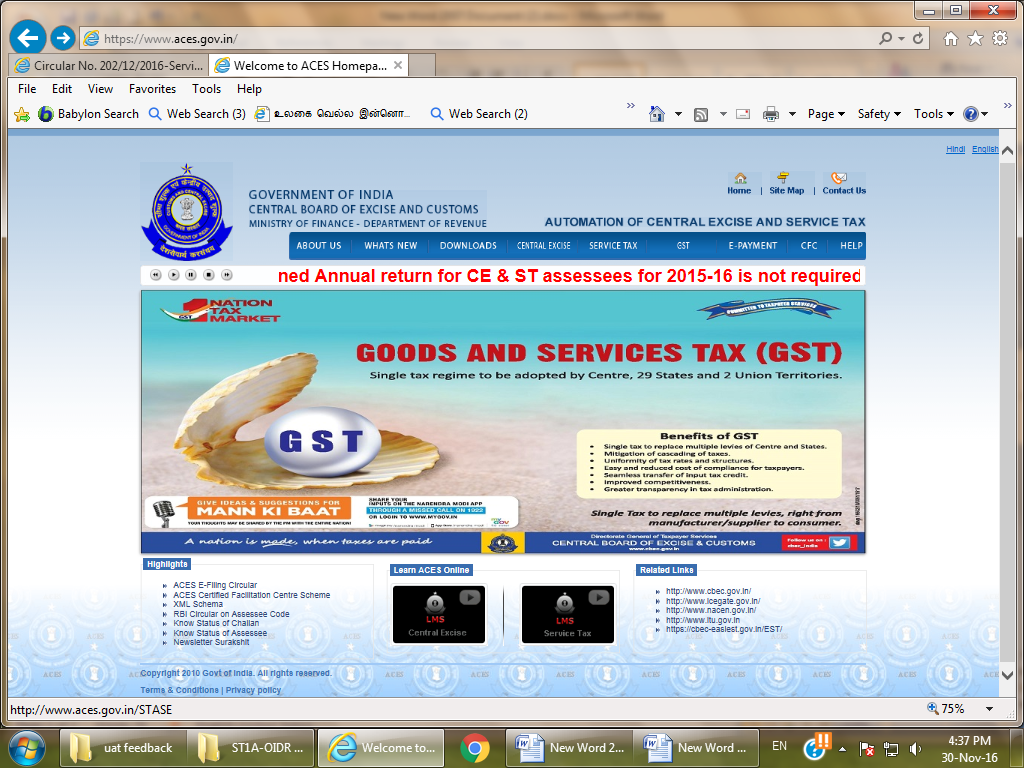 Click SERVICE TAX tab Click ‘New Users to Click here to Register with ACES’.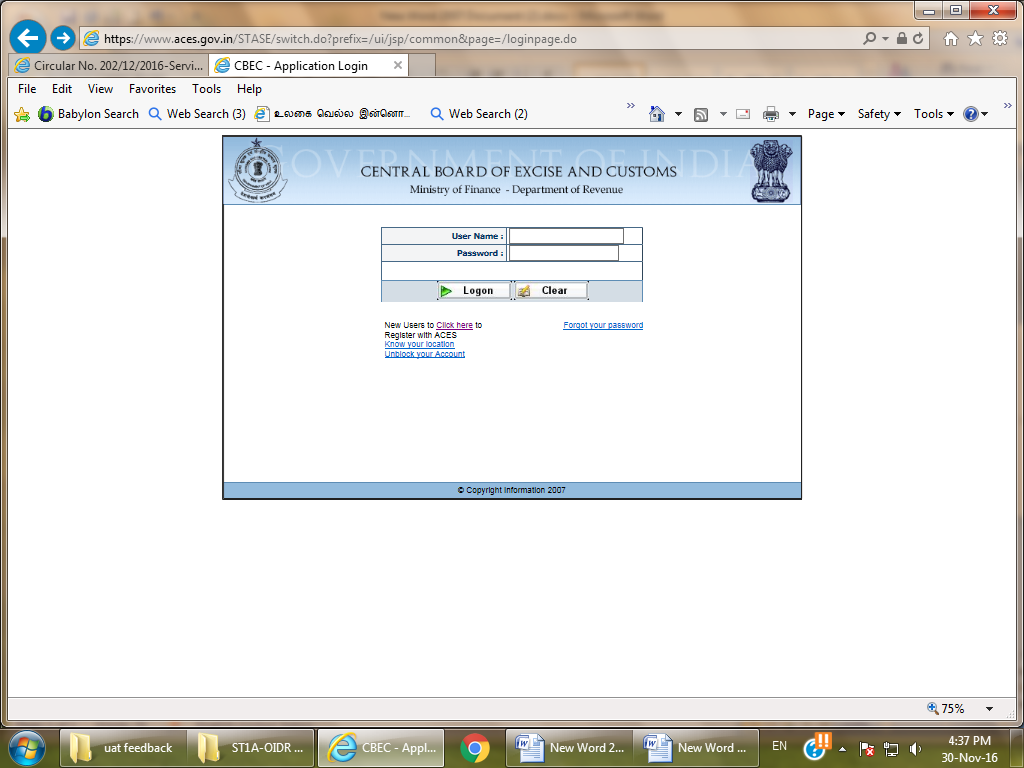 On clicking the following screen will open. Fill in the required details and submit to complete  Registration with ACES .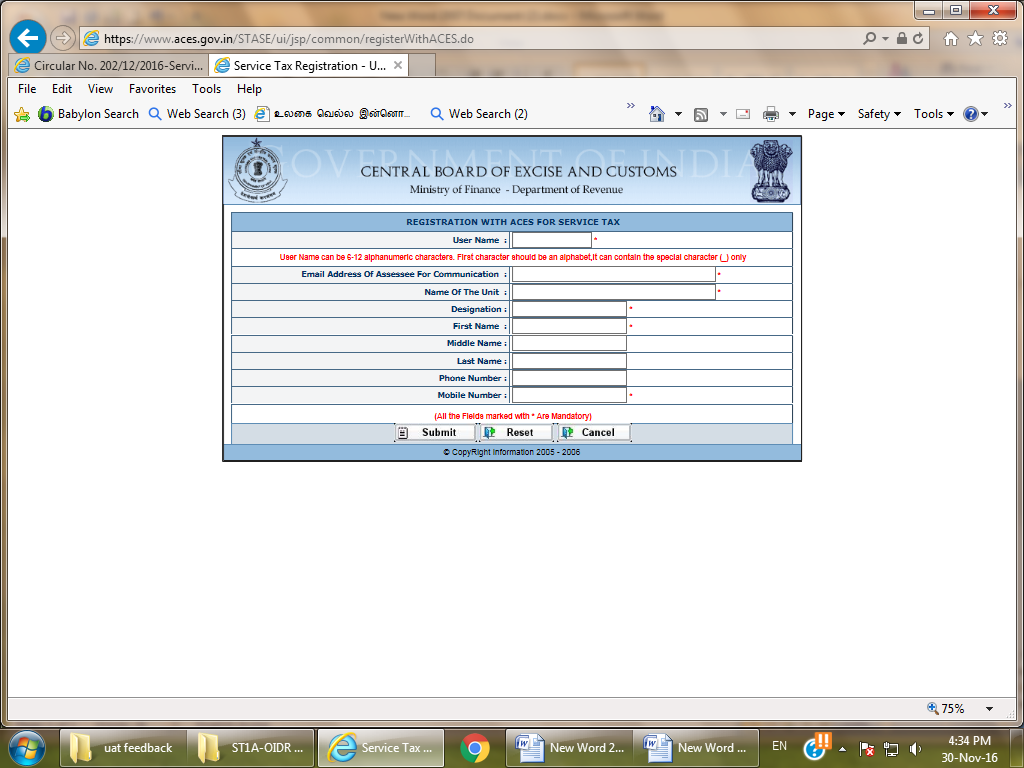 Then the login credentials will be sent to the e-mail ID provided. Use this login credentials to login and apply for Service Tax Registration. After login Click REG>Fill Form ST-1A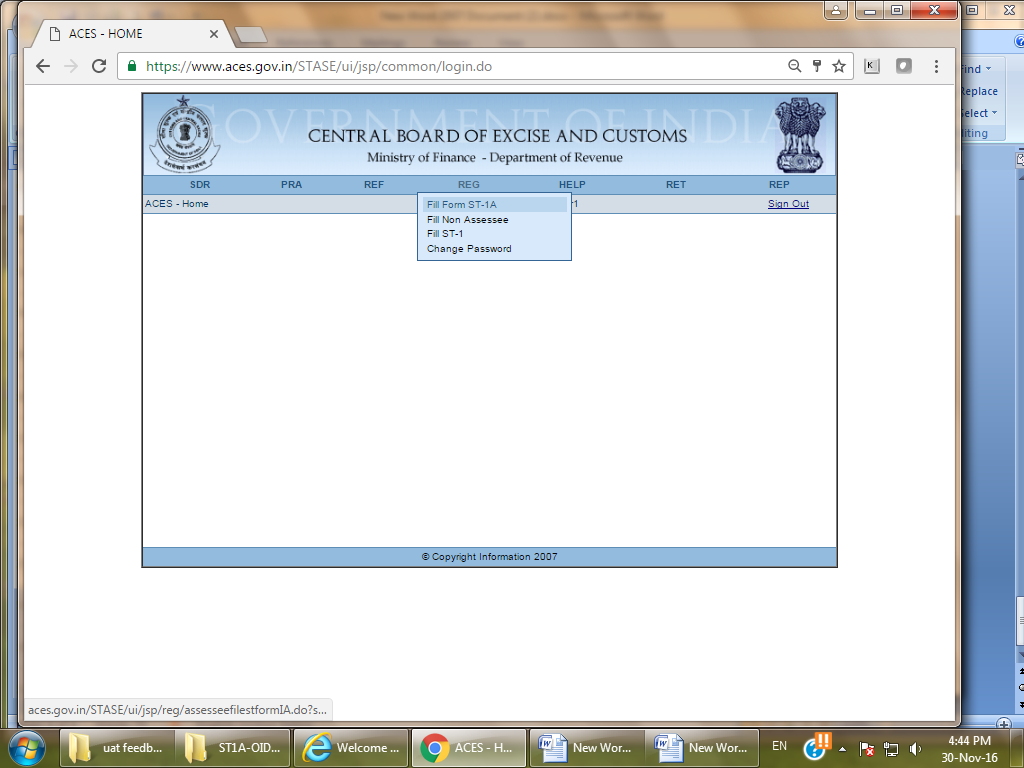 Fill the Form and submit  and then ST-2A (Registration Certificate) will be generated automatically.For any clarification please click the link below. (Circular No. 202/12/2016-Service Tax).http://www.cbec.gov.in/htdocs-servicetax/st-circulars/st-circulars-2016/st-circ-202-2016